VSTUPNÍ ČÁSTNázev komplexní úlohy/projektuOchrana spotřebitele - reklamační řízeníKód úlohy63-u-4/AE68Využitelnost komplexní úlohyKategorie dosaženého vzděláníM (EQF úroveň 4)Skupiny oborů63 - Ekonomika a administrativaVazba na vzdělávací modul(y)ŠkolaObchodní akademie a jazyková škola s právem státní jazykové zkoušky, Ústí nad Labem, příspěvková organizace, Pařížská, Ústí nad LabemKlíčové kompetenceDatum vytvoření02. 09. 2019 11:10Délka/časová náročnost - Odborné vzdělávání4Délka/časová náročnost - Všeobecné vzdělávání4Poznámka k délce úlohyRočník(y)2. ročník, 3. ročníkŘešení úlohyskupinovéDoporučený počet žáků1Charakteristika/anotacePostup při reklamačním řízení, navázán na příklad 1 komplexní úlohy Ochrana spotřebitele - nekalé obchodní praktiky.JÁDRO ÚLOHYOčekávané výsledky učeníOrientuje se v právech spotřebitele v oblasti reklamací.Specifikace hlavních učebních činností žáků/aktivit projektu vč. doporučeného časového rozvrhuReklamační řízení - postup:1) Základní podmínkySpotřebitel (objednatel) má právo uzavřít smlouvu o dílo písemnou formou. Smlouva by měla obsahovat min. tyto údaje: DOPLŃTECoKolikKontrolaKdyOdkdyPovinnost převzít dílo od zhotovitele je spotřebitel (objednatel) povinen ze zákona.Zhotovitel:Je povinen uzavřít smlouvu o dílo formou, kterou zvolil spotřebitel (objednatel).Provést dílo na své náklady a na své nebezpečí. Tzn., že zhotovitel prováděné dílo sám financuje.Věci k provedení díla si obstará zhotovitel díla.  V našem případě má postavení prodávajícího (vany).2) Právo na reklamaci vady věci. DOPLŇTEReklamační dobaSkryté vadyVyřízení reklamaceNeodstranitelné vady3) Povinnosti zhotovitele:Zhotovitel je povinen reklamaci přijmout.Zhotovitel je povinen vydat potvrzení o tom, kdy byla reklamace uplatněna, co je obsahem reklamace a jaký způsob vyřízení reklamace spotřebitel (objednatel) požaduje.  O reklamaci rozhodnout ihned, ve složitých případech do 3 pracovních dnů.Odmítnout reklamaci, pokud byla uplatněna po uplynutí sjednané lhůty (dílo) a uplynutí 24 měsíců u věci díla.4) Právo na reklamaci vady dílaPředmětem smlouvy je obložení stěny koupelny dlaždicemi.Obklad byl proveden na nevyrovnanou stěnu koupelny a je proto zvlněný (nerovný).DOPLŇTE typ vady.DOPLŇTE řešení vady.Metodická doporučeníNejdříve popsat vzniklou situaci, poté nechat žáky vypracovat řešení, na závěr zkonfrontovat navzájem skupinová řešení mezi sebou.Způsob realizaceV hodinách, nejlépe po skupinách.PomůckyVÝSTUPNÍ ČÁSTPopis a kvantifikace všech plánovaných výstupůSmlouva by měla obsahovat min. tyto údaje:Co je předmětem díla. V našem příkladu se jedná o rekonstrukci koupelny v rozsahu výměny vany a provedení instalatérských prací s výměnou vany související.Sjednání ceny dostatečně určité. Tzn., že bude samostatně stanovena cena vany a instalatérských prací.Dílo bude dokončeno, bude-li předvedena jeho způsobilost (vana je funkční, odtoky i přítoky vody jsou bez závad).Stanovit okamžik převzetí díla (termín pro stanovení následného začátku běhu doby reklamace.Stanovit délku doby pro uplatnění reklamace na vady zhotovení díla (bez vany).Povinnost převzít dílo od zhotovitele je spotřebitel (objednatel) povinen ze zákona.2) Právo na reklamaci vady věci.Reklamační doba na provedení díla je podle zákona min. 6 měsíců. Spotřebitel (objednatel) má právo ke koupené věci vana uplatnit záruku v délce 24 měsíců, jako při prodeji zboží v obchodě.U skrytých vad uplatnit právo na reklamaci bez zbytečného odkladu, nejpozději do dvou let, nejlépe písemně.Na vyřízení reklamace včetně odstranění vady má podnikatel 30 dní.U neodstranitelné vady má právo spotřebitel (objednatel) na odstranění vady na náklady zhotovitele.4) Právo na reklamaci dílaJde o vadu podstatnou a neopravitelnouŘešením je jedině dlažbu sundat, stěnu vyrovnat a znovu obložit. Vše na náklady zhotovitele.Kritéria hodnoceníodborná správnostúroveň stylizace a vyjadřování při ústním projevutýmová spolupráce, výsledky jednotlivců při práci v týmuDoporučená literaturaKlínský, Münch - Ekonomika nejen k maturitě (nakladatelství Eduko), ISBN 978-80-88057-63-5

Klínský, Münch - Ekonomika pro maturitní obory středních škol, 2. díl (nakladatelství Eduko), ISBN 978-80-88057-58-1PoznámkyObsahové upřesněníOV RVP - Odborné vzdělávání ve vztahu k RVPMateriál vznikl v rámci projektu Modernizace odborného vzdělávání (MOV), který byl spolufinancován z Evropských strukturálních a investičních fondů a jehož realizaci zajišťoval Národní pedagogický institut České republiky. Autorem materiálu a všech jeho částí, není-li uvedeno jinak, je Otto Münch. Creative Commons CC BY SA 4.0 – Uveďte původ – Zachovejte licenci 4.0 Mezinárodní.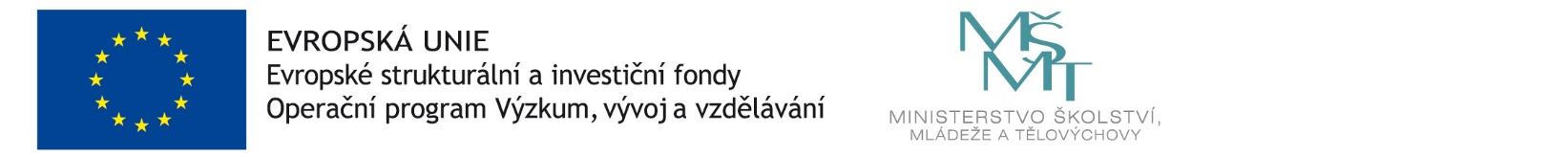 